EK 2STAJ BAŞARI BELGESİ 						FotoğrafGİZLİDİRÖğrencinin:Adı ve Soyadı:...........................................................................................Sınıfı: .......................................................................................................Numarası: ................................................................................................Staj yaptığı Kurum Adı ve Adresi: ..............................................................................................................................................................................Staja Başlayış ve Bitiş Tarihi: Başlayış:......................... / Bitiş:.............................Staj Başarı DerecesiÖğrencinin:*Yalnız stajyerin devamsızlık yaptığı gün sayısı yazılacaktır.**Stajyer konusundaki düşünceler ayrı bir sayfada ek olarak verilebilir. ***Değerlendirme 100 puan üzerinden yapılacaktır. Yetkili Amirin:Adı-Soyadı	 :Unvanı       	 :Mühür ve İmza:Tarih		 :Not: Lütfen, bu belgenin bir nüshasını, stajyer öğrencinin stajı bitiminde aşağıdaki adrese taahhütlü olarak gönderiniz.           Çanakkale Onsekiz Mart Üniversitesi           Fen Fakültesi           ……. Bölümü Başkanlığı           Terzioğlu Yerleşkesi17020, ÇANAKKALEÇANAKKALE ONSEKİZ MART ÜNİVERSİTESİFEN FAKÜLTESİ..... BÖLÜMÜ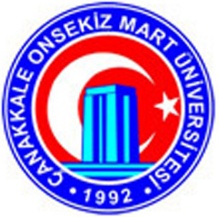 Çalıştığı BölümÇalışma Süresi(Hafta / Gün)İşe Gösterdiği İlgiDevam Durumu*Başarı Notu***           /           /           /           /           /           /